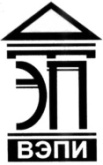 Автономная некоммерческая образовательная организациявысшего образования«Воронежский экономико-правовой институт»(АНОО ВО «ВЭПИ»)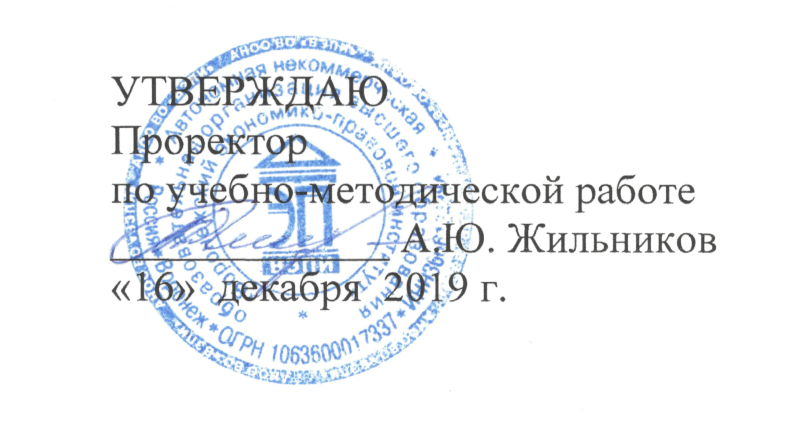 КАФЕДРА УГОЛОВНОГО ПРОЦЕССА И КРИМИНАЛИСТИКИРАБОЧАЯ ПРОГРАММА ДИСЦИПЛИНЫ (МОДУЛЯ)                      Делопроизводство в правоохранительной деятельности      (наименование дисциплины (модуля))Направление подготовки 	40.04.01 Юриспруденция		(код и наименование направления подготовки)Направленность (профиль) 	Правоохранительная		(наименование направленности (профиля))Квалификация выпускника 	Магистр		(наименование квалификации)Форма обучения 	Очная, заочная		(очная, очно-заочная, заочная)Воронеж2019Рабочая программа дисциплины (модуля) «Делопроизводство в правоохранительной деятельности» является составной частью основной профессиональной образовательной программы – образовательной программы высшего образования по направлению подготовки 40.04.01 Юриспруденция (направленность (профиль) Правоохранительная) и соответствует требованиям Федерального государственного образовательного стандарта высшего профессионального образования по направлению подготовки 030900 Юриспруденция (квалификация (степень) «магистр»).Рабочая программа обсуждена и одобрена на заседании кафедры уголовного процесса и криминалистики.Протокол от «13»   ноября   . № 2Составитель: доктор юридических наук,профессор, профессор кафедры Административного права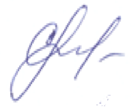 АНОО ВО «Воронежский экономико-правовой институт»                                                     С.Н. Махинастарший преподаватель кафедры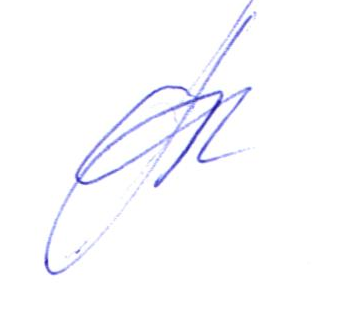 Гражданского права и процессаАНОО ВО «Воронежский экономико-правовой институт»                                                  И.Ю. ФроловаРецензенты: кандидат юридических наук,доцент кафедры Конституционного 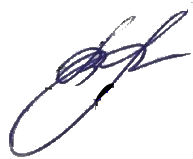 и международного праваАНОО ВО «Воронежский экономико-правовой институт»                                               В.В. Хрулевакандидат юридических наук,доцент кафедры	Гуманитарных дисциплин, гражданского и уголовного права ФГБОУ ВО 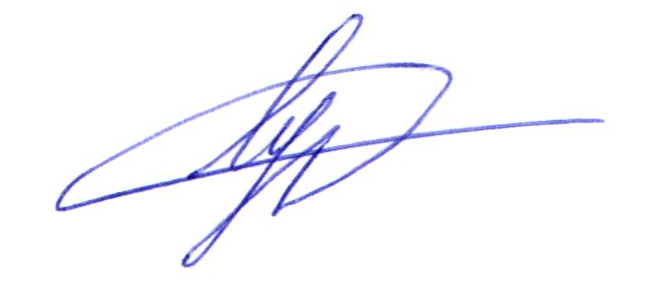 Воронежский ГАУ                                                                        П.А. ЛуценкоСОДЕРЖАНИЕРаздел 1. Планируемые результаты освоения образовательной программы, соотнесенные с планируемыми результатами освоения 
дисциплины (модуля)	4Раздел 2. Объем и содержание дисциплины (модуля) 	5Раздел 3. Перечень основной и дополнительной учебной и научной литературы, необходимой для освоения дисциплины (модуля)	21Раздел 4. Материально-техническое и учебно-методическое обеспечение	22Раздел 1. Планируемые результаты освоения образовательной программы, соотнесенные с планируемыми результатами освоения дисциплины (модуля)В результате освоения дисциплины (модуля) формируются следующие компетенции: ОК-1, ПК-8, которые соотносятся со следующими результатами освоения дисциплины (модуля):Раздел 2. Объем и содержание дисциплины (модуля)2.1. Темы (разделы) дисциплины (модуля) и трудоемкость по видам учебных занятий (в академических часах)2.1.1. Тематический план очной формы обучения2.1.2. Тематический план заочной формы обучения2.2. Содержание дисциплины (модуля), структурированное по темам (разделам)2.2.1. Для очной формы обучения:Содержание лекционного курсаСодержание занятий семинарского типа Содержание самостоятельной работы2.2.2. Для заочной формы обучения:Содержание лекционного курсаСодержание занятий семинарского типа Содержание самостоятельной работыРаздел 3. Перечень основной и дополнительной учебной и научной литературы, необходимой для освоения дисциплины (модуля):3.1. Основная литература:3.1.1. Основная учебная литература:1. Шувалова Н. Н. Организация и технология документационного обеспечения управления : учебник и практикум для вузов / Н. Н. Шувалова. — 2-е изд., перераб. и доп. — Москва : Издательство Юрайт, 2019. — 265 с. — (Высшее образование). — ISBN 978-5-534-12358-6. — Текст : электронный // ЭБС Юрайт [сайт]. — URL: https://urait.ru/bcode/4473962. Казакевич Т. А. Документоведение. Документационный сервис : учебник и практикум. / Т. А. Казакевич, А. И. Ткалич. — 2-е изд., испр. и доп. — Москва : Издательство Юрайт, 2019. — 177 с. — (Бакалавр. Прикладной курс). — ISBN 978-5-534-06273-1. — Текст : электронный // ЭБС Юрайт [сайт]. — URL: https://urait.ru/bcode/4374803.1.2. Основная научная литература:1. Соколова, М. А. Дефекты юридических документов: монография / М. А. Соколова. — М.: Юриспруденция, 2016. — 161 c. — ISBN 978-5-9516-0780-5. — Текст: электронный // Электронно-библиотечная система IPR BOOKS : [сайт]. — URL: http://www.iprbookshop.ru/68054.html3.2. Дополнительная литература:3.2.1. Дополнительная учебная литература:1.  Грозова О. С. Делопроизводство : учебное пособие / О. С. Грозова. — Москва : Издательство Юрайт, 2019. — 124 с. — (Университеты России). — ISBN 978-5-534-06787-3. — Текст : электронный // ЭБС Юрайт [сайт]. — URL: https://urait.ru/bcode/438790.2. Чурилов А. Ю. Юридическое делопроизводство : учебное пособие / А. Ю. Чурилов. — Москва : Издательство Юрайт, 2019. — 169 с. — (Бакалавр. Академический курс). — ISBN 978-5-534-11725-7. — Текст : электронный // ЭБС Юрайт [сайт]. — URL: https://urait.ru/bcode/446021.3. Жаглин А.В. Основы управления и делопроизводства в органах внутренних дел. Альбом схем [Электронный ресурс]: учебное пособие для студентов вузов, обучающихся по специальности «Юриспруденция»/ Жаглин А.В., Ульянов А.Д.— Электрон. текстовые данные.— Москва: ЮНИТИ-ДАНА, 2014.— 191 c.— Режим доступа: http://www.iprbookshop.ru/20986.html. — ЭБС «IPRbooks»4. Кришталюк А.Н. Конфиденциальное делопроизводство и защита коммерческой тайны [Электронный ресурс]: курс лекций/ Кришталюк А.Н.— Электрон. текстовые данные.— Орел: Межрегиональная Академия безопасности и выживания (МАБИВ), 2014.— 199 c.— Режим доступа: http://www.iprbookshop.ru/33427.html . — ЭБС «IPRbooks»3.2.2. Дополнительная научная литература и официальные справочно-библиографические и специализированные периодические издания:1. Малько А.В. Юридический энциклопедический словарь / А.В.  Малько. М.: Проспект, 2020. – 1136 с. 2. Государство и право. 3. Российское право: образование, практика, наука. 4. Международное уголовное право и международная юстиция. 5. Собрание законодательства. 6.Российская газета, включая Российскую газету – Неделя. Раздел 4. Материально-техническое и учебно-методическое обеспечение4.1. Специальные помещения:Учебные аудитории для проведения занятий лекционного и семинарского типов, текущего контроля и промежуточной аттестации;Компьютерный класс направления подготовки «Юриспруденция»;Конференц-зал.Аудитория для самостоятельной работы обучающихся по направлению подготовки «Юриспруденция».Специальные помещения укомплектованы специализированной мебелью и техническими средствами обучения, обеспечивающими проведение занятий, в том числе в активных и интерактивных формах: 1. Рабочее место преподавателя (стол, стул); мебель ученическая; доска для письма мелом; баннеры; трибуна для выступлений; ученические столы, стулья; круглый стол; кресла; столы письменные; доска для письма маркерами; компьютерные столы.2. Мультимедийный проектор; экран; звукоусиливающая аппаратура; видеопроекционное оборудование для презентаций; средства звуковоспроизведения; экран; телевизоры; 30 персональных компьютеров с доступом к сети Интернет и установленным лицензионным программным обеспечением.4.2. Электронные библиотечные системы:1. Электронно-библиотечная система «IPRbooks». Режим доступа: http://www.IPRbooks.ru/ 2. Электронная библиотечная система Юрайт: Режим доступа: https://biblio-online.ru/ 4.3. Электронные образовательные ресурсы:Рабочая программа дисциплины (модуля) «Делопроизводство в правоохранительной деятельности» размещена на официальном сайте АНОО ВО «ВЭПИ» в информационно-телекоммуникационной сети «Интернет» в разделе «Сведения об образовательной организации» / «Образование» / «Информация о рабочих программах дисциплин (по каждой дисциплине в составе образовательной программы) с приложением их копий» (http://vepi.ru/sveden/education/).Фонд оценочных средств для текущего контроля успеваемости и промежуточной аттестации по дисциплине «Делопроизводство в правоохранительной деятельности» размещен в электронной информационно-образовательной среде АНОО ВО «ВЭПИ» в разделе «ФОС» (http://vepi.ru/eios/fos/).4.4. Лицензионное программное обеспечение:1. Операционная система Windows; 2. Microsoft Office 2007; 3. Антивирус Eset NOD 32. 4.5. Современные профессиональные базы данных и информационные справочные системы4.5.1. Профессиональные базы данных:1. ГАС «Правосудие» (база данных судов судебной системы Российской Федерации, организационной структуре, полномочиях, сведений о размере и порядке уплаты государственной пошлины, находящихся в судах делах и принятых по ним судебным актам, порядке их обжалования, информации о порядке подачи и рассмотрения обращений граждан и прочей информации о деятельности). Режим доступа: https://sudrf.ru/4.5.2. Информационные справочные системы:1. Справочно-правовая система «КонсультантПлюс». Договор от 01.09.2020 № 75-2020/RDD; 2. Справочно-правовая система «Гарант». Договор от 05.11.2014 № СК6030/11/14.Лист регистрации изменений к рабочей программе дисциплины (модуля)Код компетенцииСодержание компетенцииПланируемые результаты освоения дисциплины (соответствующие содержанию дисциплины (модуля) знания, умения и навыки)ОК-1осознание социальной значимости своей будущей профессии, проявление нетерпимости к коррупционному поведению, уважительное отношение к праву и закону, обладание достаточным уровнем профессионального правосознанияЗнать:  научные основы делопроизводства в правоохранительных органах.Уметь: организовывать свою деятельность в соответствии с требованиями федерального законодательства, ведомственных правовых актов, функциональных обязанностей основ делопроизводстваВладеть: навыками организации своей деятельности в соответствии с требованиями федерального законодательства, ведомственных правовых актов, функциональных обязанностей основ делопроизводства; навыками ведения делопроизводства  правоохранительных органах, регистрации и учета документов, контроля их исполненияПК-8способность принимать участие в проведении юридической экспертизы проектов нормативных правовых актов, в том числе в целях выявления в них положений, способствующих созданию условий для проявления коррупции, давать квалифицированные юридические заключения и консультации в конкретных сферах юридической деятельностизнать: теории и технологии составления юридических документов, уметь: осуществлять сбор, анализ и обработку данных, необходимых для решения профессиональных задач;владеть: современными техническими средствами и информационными технологиями для решения профессиональных задач; способностью анализировать фактическую информацию и выделять юридически значимые обстоятельства;№п/пТема (раздел)дисциплины (модуля)Общая трудоёмкость (в часах)Виды учебных занятий, включая самостоятельную работу обучающихся и трудоемкость (в часах)Виды учебных занятий, включая самостоятельную работу обучающихся и трудоемкость (в часах)Виды учебных занятий, включая самостоятельную работу обучающихся и трудоемкость (в часах)Виды учебных занятий, включая самостоятельную работу обучающихся и трудоемкость (в часах)Виды учебных занятий, включая самостоятельную работу обучающихся и трудоемкость (в часах)Форма текущего контроля и промежуточной аттестации с указанием вида оценочных средств№п/пТема (раздел)дисциплины (модуля)Общая трудоёмкость (в часах)Аудиторные учебные занятияАудиторные учебные занятияАудиторные учебные занятияАудиторные учебные занятияСамостоятельная работа обучающихсяФорма текущего контроля и промежуточной аттестации с указанием вида оценочных средств№п/пТема (раздел)дисциплины (модуля)ВсегоЛекцииЛабораторный практикумПрактические занятияСеминарские занятияСамостоятельная работа обучающихсяФорма текущего контроля и промежуточной аттестации с указанием вида оценочных средств1.Введение в предмет. Цели и задачи курса844Устный опрос (список вопросов для устного опроса)Обсуждение доклада (темы докладов) Круглый стол (вопросы круглого стола)2.Структура, задачи, функции документационного обеспечения правоохранительных органов.844Устный опрос (список вопросов для устного опроса) Обсуждение доклада (темы докладов) Дискуссия (вопросы дискуссии)3.Нормативно-методическая база работы с документацией. 624Устный опрос (список вопросов для устного опроса)Обсуждение доклада (темы докладов)4.Организация работы структурных подразделений, отвечающих за документооборот.624Устный опрос (список вопросов для устного опроса)Подготовка реферата (темы рефератов)Дискуссия (вопросы дискуссии)5.Распорядительная документация312Устный опрос (список вопросов для устного опроса) Подготовка реферата (темы рефератов)6.Информационная безопасность 312Устный опрос (список вопросов для устного опроса)Обсуждение доклада (темы докладов)Текущий контроль: Контрольная работаТестированиеВарианты контрольных работ;20 вопросов для тестированияОбобщающее занятие22Промежуточная аттестацияЗачет (теоретические вопросы для проверки знаний и типовые задания для проверки умений и навыков к зачету)Итого:3616200№п/пТема (раздел)дисциплины (модуля)Общая трудоёмкость (в часах)Виды учебных занятий, включая самостоятельную работу обучающихся и трудоемкость (в часах)Виды учебных занятий, включая самостоятельную работу обучающихся и трудоемкость (в часах)Виды учебных занятий, включая самостоятельную работу обучающихся и трудоемкость (в часах)Виды учебных занятий, включая самостоятельную работу обучающихся и трудоемкость (в часах)Виды учебных занятий, включая самостоятельную работу обучающихся и трудоемкость (в часах)Форма текущего контроля и промежуточной аттестации с указанием вида оценочных средств№п/пТема (раздел)дисциплины (модуля)Общая трудоёмкость (в часах)Аудиторные учебные занятияАудиторные учебные занятияАудиторные учебные занятияАудиторные учебные занятияСамостоятельная работа обучающихсяФорма текущего контроля и промежуточной аттестации с указанием вида оценочных средств№п/пТема (раздел)дисциплины (модуля)ВсегоЛекцииЛабораторный практикумПрактические занятияСеминарские занятияСамостоятельная работа обучающихсяФорма текущего контроля и промежуточной аттестации с указанием вида оценочных средств1.Введение в предмет. Цели и задачи курса55Устный опрос (список вопросов для устного опроса)Обсуждение доклада (темы докладов) Круглый стол (вопросы круглого стола)2.Структура, задачи, функции документационного обеспечения правоохранительных органов.615Обсуждение доклада (темы докладов) Дискуссия (вопросы дискуссии)3.Нормативно-методическая база работы с документацией. 55Устный опрос (список вопросов для устного опроса)Обсуждение доклада (темы докладов)4.Организация работы структурных подразделений, отвечающих за документооборот.615Устный опрос (список вопросов для устного опроса)Подготовка реферата (темы рефератов)Дискуссия (вопросы дискуссии)5.Распорядительная документация55Устный опрос (список вопросов для устного опроса) 6.Информационная безопасность 55Устный опрос (список вопросов для устного опроса)Обсуждение доклада (темы докладов)Текущий контроль: Контрольная работаТестированиеВарианты контрольных работ;20 вопросов для тестированияПромежуточная аттестацияЗачет (теоретические вопросы для проверки знаний и типовые задания для проверки умений и навыков к зачету)Итого:362304№Название темы (раздела) дисциплины (модуля)Содержание 1.Тема № 1. Введение в предмет. Цели и задачи курсаДокументационное обеспечение работы правоохранительных органов: понятие и значение. Общие сведения о документационном обеспечении. Понятие и свойства документа. Официальный документ. Основные понятия курса. Правоохранительная деятельность: понятие и признаки. Влияние принципа законности в деятельности правоохранительных органов на документационное обеспечение.Бумажный и электронный документооборот в правоохранительных органах. Создание специальных электронных систем по хранению и работе с документами («Электронное правосудие», «Портал государственных услуг»). 2.Тема № 2. Структура, задачи, функции документационного обеспечения правоохранительных органов.Интерактивная лекцияОрганизация работы с документами в правоохранительных органах.Общие задачи документационного обеспечения. Особенности для правоохранительных органов.Общие функции документационного обеспечения. Секретариат: общие положения и особенности функционирования для правоохранительных органовКанцелярия: общие положения и особенности функционирования для правоохранительных органовАрхив: организация работы в правоохранительных органахОтдел по работе с гражданами: приём и регистрация жалоб, заявлений, их рассмотрение и разрешение3.Тема № 3. Нормативно-методическая база работы с документацией. Общая характеристика нормативно-правовой базы работы с документами. Состав нормативно-правовой базы.Правовой акт и нормативно-правовой акт. Свойства и требования.Конституция страны. Особенности Конституции РФ. Устав (конституция) субъекта РФ. Свойства и требования.Закон: понятие, признаки, свойства и виды. Федеральный конституционный закон. Общая характеристика. Федеральный закон. Общая характеристика. Кодекс. Особенности составления. Указ: понятие и свойства. Указы Президента РФ. Постановление: понятие и признаки, свойства. Постановления Правительства РФ.Иные нормативные документы: распоряжение, приказ, правила, инструкция, указание.Правовая база работы с документами. Понятие и структура. 4.Тема № 4. Организация работы структурных подразделений, отвечающих за документооборот.Общая характеристика организации работы по документообороту в правоохранительных органахДокументооборот в судебных органах. Аппараты судов общей юрисдикции: структура и полномочия. Особенности бумажного и электронного документооборота. Судебный департамент при Верховном Суде РФ: помощь в организации документооборота в судах.Документооборот в прокуратуре. Особенности работы с открытыми документами и с секретными документами. Инструкции по делопроизводству. АИК «Надзор» - общая характеристикаДокументооборот в Следственном комитете. Общая характеристика. Инструкция по делопроизводству в СК РФДокументооборот в полиции (органах внутренних дел). Правила и инструкции по документоведению.Особенности ведения электронного документооборота в правоохранительных органах.5.Тема № 5. Распорядительная документацияПонятие, свойства и виды распорядительных документовОсобенности составления распорядительных документов в правоохранительных органахПостановление: понятие, свойства. Составление постановлений. Решение: общая характеристика и порядок составления. Приказ: особенности составления и юридическая сила. Распоряжение: понятие и свойства. Особенности составления указаний.Особые документы в правоохранительных органах. Приговор суда. Протоколы следственных и процессуальных действий. Регистрация и учёт распорядительных документов.6.Тема №  6.Информационная безопасность Понятие информационной безопасности РФ. Существенные признаки понятия. Конфиденциальность, целостность, доступность. Особенности киберзащиты документации от хакеров.Система обеспечения информационной безопасности правоохранительных органов. Особенности построения. Средства защиты электронной информации в правоохранительных органах. Средства от несанкционированного доступа. Системы мониторинга сетей. Антивирусы. Системы бесперебойного питания.Организационные мероприятия по защите информации.Угрозы информационной безопасности. Понятие, виды. Способы борьбы№Название темы (раздела) дисциплины (модуля) Содержание1.Тема № 1. Введение в предмет. Цели и задачи курсаИнтерактивная форма проведения занятий (круглый стол)Практическое занятие:План занятия (вопросы для изучения): Документационное обеспечение работы правоохранительных органов: понятие и значение.Основные понятия курса. Цели и задачи.Документ. Официальный документ.Правоохранительная деятельность: общая характеристика.Бумажный и электронный документооборот в правоохранительных органах.6.Научные основы делопроизводства в правоохранительных органах.Темы докладов:Документационное обеспечение работы правоохранительных органов: понятие и значение.Основные понятия курса. Цели и задачи.Документ. Официальный документ.Правоохранительная деятельность: общая характеристика.2.Тема № 2. Структура, задачи, функции документационного обеспечения правоохранительных органов.Интерактивная форма проведения занятий (дискуссия)Практическое занятие:План занятия (вопросы для изучения):Организация работы с документами в правоохранительных органахЗадачи и функции документационного обеспеченияОрганы, осуществляющие документационное обеспечениеСекретариат в правоохранительном органеКанцелярия в правоохранительном органеАрхив в правоохранительном органеОтдел по работе с гражданами в правоохранительном органе.Регистрация и учёт документов.Темы докладов:Организация работы с документами в правоохранительных органахЗадачи и функции документационного обеспеченияОрганы, осуществляющие документационное обеспечениеСекретариат в правоохранительном органеКанцелярия в правоохранительном органеАрхив в правоохранительном органе.Отдел по работе с гражданами в правоохранительном органе3.Тема № 3. Нормативно-методическая база работы с документацией Практическое занятие:План занятия (вопросы для изучения):Нормативно-правовая база работы с документами: понятие, составПравовой и нормативно-правовой актКонституция страныЗакон: понятие, признаки и видыУказ и постановление: общая характеристикаИные нормативные документыПравовая база работы с документами: понятие и структура8.Технология составления юридических документов.Темы докладов:Нормативно-правовая база работы с документами: понятие, составПравовой и нормативно-правовой актКонституция страныЗакон: понятие, признаки и видыУказ и постановление: общая характеристикаИные нормативные документыПравовая база работы с документами: понятие и структура4.Тема № 4. Организация работы структурных подразделений, отвечающих за документооборот.Интерактивная форма проведения занятий (дискуссия)Практическое занятие:План занятия (вопросы для изучения):Общая характеристика организации работы по документообороту в правоохранительных органахДокументооборот в суде. Аппараты судов общей юрисдикции. Судебный департамент при Верховном Суде РФДокументооборот в прокуратуре. Работа с секретными документамиДокументооборот в Следственном комитете РФДокументооборот в органах внутренних делОсобенности ведения электронного документооборота в правоохранительных органах.7.Организация деятельности в правоохранительных органах в соответствии с требованиями федерального законодательства, ведомственных правовых актов.Темы рефератов:Общая характеристика организации работы по документообороту в правоохранительных органахДокументооборот в суде. Аппараты судов общей юрисдикции. Судебный департамент при Верховном Суде РФДокументооборот в прокуратуре. Работа с секретными документамиДокументооборот в Следственном комитете РФДокументооборот в органах внутренних делОсобенности ведения электронного документооборота в правоохранительных органах.5.Тема № 5. Распорядительная документацияПрактическое занятие:План занятия (вопросы для изучения):Распорядительные документы: понятие, свойства, виды2.Особенности составления распорядительных документов в правоохранительных органах в соответствии с требованиями федерального законодательства, ведомственных правовых актов, функциональных обязанностей основ делопроизводстваПостановление: общая характеристикаРешение: общая характеристикаРаспоряжение: общая характеристикаПриговор суда. Протоколы следственных и процессуальных действийРегистрация и учёт распорядительных документов.Темы рефератов:Распорядительные документы: понятие, свойства, видыОсобенности составления распорядительных документов в правоохранительных органахПостановление: общая характеристикаРешение: общая характеристикаРаспоряжение: общая характеристикаПриговор суда. Протоколы следственных и процессуальных действийРегистрация и учёт распорядительных документов.6.Тема №  6.Информационная безопасность Практическое занятие:План занятия (вопросы для изучения):Понятие и признаки информационной безопасности РФ. Система обеспечения информационной безопасности правоохранительных органовСредства защиты электронной информации в правоохранительных органах.Организационные мероприятия по защите информацииУгрозы информационной безопасности.6.Современные технические средства и информационные технологии для решения профессиональных задач.Темы докладов:Понятие и признаки информационной безопасности РФ. Система обеспечения информационной безопасности правоохранительных органовСредства защиты электронной информации в правоохранительных органах.Организационные мероприятия по защите информацииУгрозы информационной безопасности№Название темы (раздела) дисциплины (модуля) Содержание самостоятельной работы обучающихся1.Тема № 1. Введение в предмет. Цели и задачи курсаПравоохранительная деятельность: понятие и признаки. Влияние принципа законности в деятельности правоохранительных органов на документационное обеспечение.Бумажный и электронный документооборот в правоохранительных органах.2Тема № 2. Структура, задачи, функции документационного обеспечения правоохранительных органов.Секретариат: общие положения и особенности функционирования для правоохранительных органовКанцелярия: общие положения и особенности функционирования для правоохранительных органовАрхив: организация работы в правоохранительных органах3.Тема № 3. Нормативно-методическая база работы с документацией. Общая характеристика нормативно-правовой базы работы с документами. Состав нормативно-правовой базы.Правовая база работы с документами. Понятие и структура.4.Тема № 4. Организация работы структурных подразделений, отвечающих за документооборот.Характеристика организации работы по документообороту в правоохранительных органахДокументооборот в судебных органах.Особенности ведения электронного документооборота в правоохранительных органах.5.Тема № 5. Распорядительная документацияОсобенности составления распорядительных документов в правоохранительных органах.Особые документы в правоохранительных органах.Регистрация и учёт распорядительных документов.6.Тема № 6.Информационная безопасность Система обеспечения информационной безопасности правоохранительных органов. Особенности построения. Средства защиты электронной информации в правоохранительных органах. Средства от несанкционированного доступа.№Название темы (раздела) дисциплины (модуля)Содержание 1.Тема № 1. Введение в предмет. Цели и задачи курсаДокументационное обеспечение работы правоохранительных органов: понятие и значение. Общие сведения о документационном обеспечении. Понятие и свойства документа. Официальный документ. Основные понятия курса. Правоохранительная деятельность: понятие и признаки. Влияние принципа законности в деятельности правоохранительных органов на документационное обеспечение.Бумажный и электронный документооборот в правоохранительных органах. Создание специальных электронных систем по хранению и работе с документами («Электронное правосудие», «Портал государственных услуг»).2.Тема № 2. Структура, задачи, функции документационного обеспечения правоохранительных органов.Интерактивная лекцияОрганизация работы с документами в правоохранительных органах.Общие задачи документационного обеспечения. Особенности для правоохранительных органов.Общие функции документационного обеспечения. Секретариат: общие положения и особенности функционирования для правоохранительных органовКанцелярия: общие положения и особенности функционирования для правоохранительных органовАрхив: организация работы в правоохранительных органах.Отдел по работе с гражданами: приём и регистрация жалоб, заявлений, их рассмотрение и разрешение3.Тема № 3. Нормативно-методическая база работы с документацией. Общая характеристика нормативно-правовой базы работы с документами. Состав нормативно-правовой базы.Правовой акт и нормативно-правовой акт. Свойства и требования.Конституция страны. Особенности Конституции РФ. Устав (конституция) субъекта РФ. Свойства и требования.Закон: понятие, признаки, свойства и виды. Федеральный конституционный закон. Общая характеристика. Федеральный закон. Общая характеристика. Кодекс. Особенности составления. Указ: понятие и свойства. Указы Президента РФ. Постановление: понятие и признаки, свойства. Постановления Правительства РФ.Иные нормативные документы: распоряжение, приказ, правила, инструкция, указание.Правовая база работы с документами. Понятие и структура.4.Тема № 4. Организация работы структурных подразделений, отвечающих за документооборот.Общая характеристика организации работы по документообороту в правоохранительных органахДокументооборот в судебных органах. Аппараты судов общей юрисдикции: структура и полномочия. Особенности бумажного и электронного документооборота. Судебный департамент при Верховном Суде РФ: помощь в организации документооборота в судах.Документооборот в прокуратуре. Особенности работы с открытыми документами и с секретными документами. Инструкции по делопроизводству. АИК «Надзор» - общая характеристикаДокументооборот в Следственном комитете. Общая характеристика. Инструкция по делопроизводству в СК РФДокументооборот в полиции (органах внутренних дел). Правила и инструкции по документоведению.Особенности ведения электронного документооборота в правоохранительных органах.5.Тема № 5. Распорядительная документацияПонятие, свойства и виды распорядительных документовОсобенности составления распорядительных документов в правоохранительных органахПостановление: понятие, свойства. Составление постановлений. Решение: общая характеристика и порядок составления. Приказ: особенности составления и юридическая сила. Распоряжение: понятие и свойства. Особенности составления указаний.Особые документы в правоохранительных органах. Приговор суда. Протоколы следственных и процессуальных действий. Регистрация и учёт распорядительных документов.6.Тема № 6. Информационная безопасность Понятие информационной безопасности РФ. Существенные признаки понятия. Конфиденциальность, целостность, доступность. Особенности киберзащиты документации от хакеров.Система обеспечения информационной безопасности правоохранительных органов. Особенности построения. Средства защиты электронной информации в правоохранительных органах. Средства от несанкционированного доступа. Системы мониторинга сетей. Антивирусы. Системы бесперебойного питания.Организационные мероприятия по защите информации.Угрозы информационной безопасности. Понятие, виды. Способы борьбы№Название темы (раздела) дисциплины (модуля) Содержание1.Тема № 1. Введение в предмет. Цели и задачи курсаИнтерактивная форма проведения занятий (круглый стол)Практическое занятие:План занятия (вопросы для изучения): Документационное обеспечение работы правоохранительных органов: понятие и значение.Основные понятия курса. Цели и задачи.Документ. Официальный документ.Правоохранительная деятельность: общая характеристика.Бумажный и электронный документооборот в правоохранительных органах.6.Научные основы делопроизводства в правоохранительных органах.Темы докладов:Документационное обеспечение работы правоохранительных органов: понятие и значение.Основные понятия курса. Цели и задачи.Документ. Официальный документ.Правоохранительная деятельность: общая характеристика.2.Тема № 2. Структура, задачи, функции документационного обеспечения правоохранительных органов.Интерактивная форма проведения занятий (дискуссия)Темы докладов:Организация работы с документами в правоохранительных органахЗадачи и функции документационного обеспеченияОрганы, осуществляющие документационное обеспечениеСекретариат в правоохранительном органеКанцелярия в правоохранительном органеАрхив в правоохранительном органе.Отдел по работе с гражданами в правоохранительном органе.8.Регистрация и учёт документов.3.Тема № 3. Нормативно-методическая база работы с документацией Практическое занятие:План занятия (вопросы для изучения):1.	Нормативно-правовая база работы с документами: понятие, состав2.	Правовой и нормативно-правовой акт3.	Конституция страны4.	Закон: понятие, признаки и виды5.	Указ и постановление: общая характеристика6.	Иные нормативные документы7.	Правовая база работы с документами: понятие и структура.8. Технология составления юридических документов.Темы докладов:1.	Нормативно-правовая база работы с документами: понятие, состав2.	Правовой и нормативно-правовой акт3.	Конституция страны4.	Закон: понятие, признаки и виды5.	Указ и постановление: общая характеристика6.	Иные нормативные документы7.	Правовая база работы с документами: понятие и структура4.Тема № 4. Организация работы структурных подразделений, отвечающих за документооборот.Интерактивная форма проведения занятий (дискуссия)Практическое занятие:План занятия (вопросы для изучения):1.	Общая характеристика организации работы по документообороту в правоохранительных органах2.	Документооборот в суде. Аппараты судов общей юрисдикции. Судебный департамент при Верховном Суде РФ3.	Документооборот в прокуратуре. Работа с секретными документами4.	Документооборот в Следственном комитете РФ5.	Документооборот в органах внутренних дел6.	Особенности ведения электронного документооборота в правоохранительных органах.7.Организация деятельности в правоохранительных органах в соответствии с требованиями федерального законодательства, ведомственных правовых актов.Темы рефератов:1.	Общая характеристика организации работы по документообороту в правоохранительных органах2.	Документооборот в суде. Аппараты судов общей юрисдикции. Судебный департамент при Верховном Суде РФ3.	Документооборот в прокуратуре. Работа с секретными документами4.	Документооборот в Следственном комитете РФ5.	Документооборот в органах внутренних дел6.	Особенности ведения электронного документооборота в правоохранительных органах.5.Тема № 5. Распорядительная документацияПрактическое занятие:План занятия (вопросы для изучения):1.	Распорядительные документы: понятие, свойства, виды2.	Особенности составления распорядительных документов в правоохранительных органах в соответствии с требованиями федерального законодательства, ведомственных правовых актов, функциональных обязанностей основ делопроизводства3.	Постановление: общая характеристика4.	Решение: общая характеристика5.	Распоряжение: общая характеристика6.	Приговор суда. Протоколы следственных и процессуальных действий7.	Регистрация и учёт распорядительных документов.6.Тема № 6. Информационная безопасность Практическое занятие:План занятия (вопросы для изучения):1.Понятие и признаки информационной безопасности РФ. 2.Система обеспечения информационной безопасности правоохранительных органов3.Средства защиты электронной информации в правоохранительных органах.4.Организационные мероприятия по защите информации5.Угрозы информационной безопасности.6. Современные технические средства и информационные технологии для решения профессиональных задач.Темы докладов:Понятие и признаки информационной безопасности РФ. Система обеспечения информационной безопасности правоохранительных органовСредства защиты электронной информации в правоохранительных органах.Организационные мероприятия по защите информацииУгрозы информационной безопасности№Название темы (раздела) дисциплины (модуля) Содержание самостоятельной работы обучающихся1.Тема № 1. Введение в предмет. Цели и задачи курса1. Правоохранительная деятельность: понятие и признаки. 2. Влияние принципа законности в деятельности правоохранительных органов на документационное обеспечение.3. Бумажный и электронный документооборот в правоохранительных органах.2Тема 2. Структура, задачи, функции документационного обеспечения правоохранительных органов.1. Секретариат: общие положения и особенности функционирования для правоохранительных органов2. Канцелярия: общие положения и особенности функционирования для правоохранительных органов3. Архив: организация работы в правоохранительных органах3.Тема № 3. Нормативно-методическая база работы с документацией. 1. Общая характеристика нормативно-правовой базы работы с документами. 2. Состав нормативно-правовой базы.3. Правовая база работы с документами. Понятие и структура.4.Тема № 4. Организация работы структурных подразделений, отвечающих за документооборот.1. Характеристика организации работы по документообороту в правоохранительных органах2. Документооборот в судебных органах.3. Особенности ведения электронного документооборота в правоохранительных органах.5.Тема № 5. Распорядительная документация1. Особенности составления распорядительных документов в правоохранительных органах.2. Особые документы в правоохранительных органах.3. Регистрация и учёт распорядительных документов.6.Тема № 6.Информационная безопасность 1. Система обеспечения информационной безопасности правоохранительных органов. Особенности построения. 2. Средства защиты электронной информации в правоохранительных органах. Средства от несанкционированного доступа.№ п/пДата внесения измененийНомера измененных листовДокумент, на основании которого внесены измененияСодержание измененийПодпись составителя рабочей программы1.05.09.202021-22Договор № 4188/18 на предоставление доступа к электронной библиотечной системе от 06.07.2018 с ООО «Вузовское образование.Договор № 14/07-2020  на оказание услуг по предоставлению доступа к ЭБС от 14.07.2020 с ООО «Электронное издательство ЮРАЙТ»Актуализация литературы2.05.09.202024Федеральный государственный образовательный стандарт высшего профессионального образования по направлению подготовки 030900 Юриспруденция (квалификация (степень) «магистр»)(Приказом Минобрнауки России от 14.12.2010 г. № 1763 Пункт 7.18, 7.20)Обновление профессиональных баз данных и информационных справочных систем, комплекта лицензионного программного обеспечения